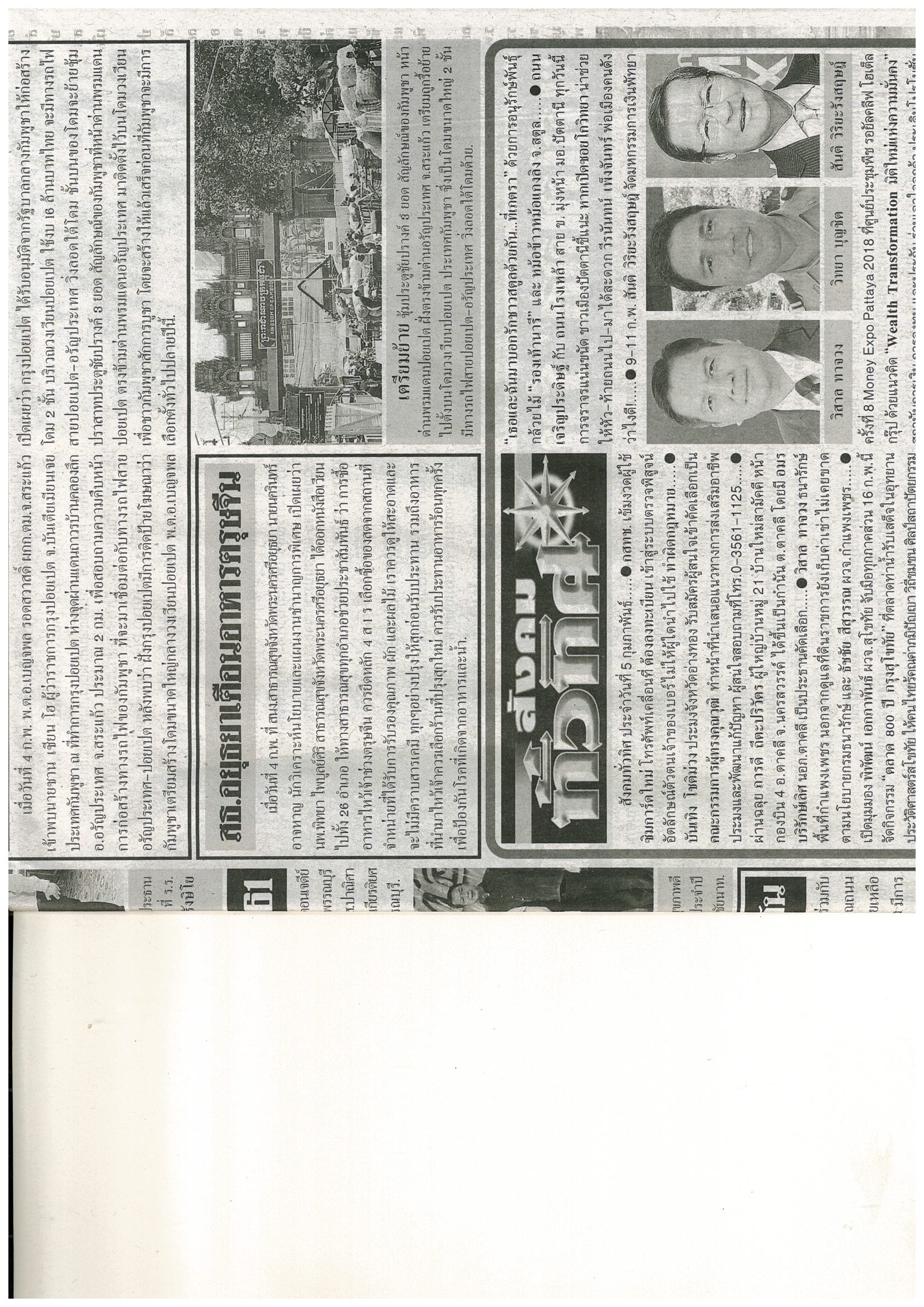 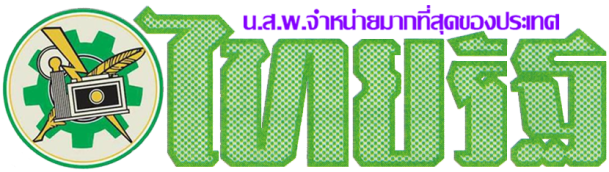  ข่าวประจำวันจันทร์ที่ 5 กุมภาพันธ์ พ.ศ. 2561 หน้า 10